Torino, 6/2/2020SEGNALAZIONE PROVVEDIMENTI DI INTERESSE AGRICOLOBURP N. 6 DEL 6 FEBBRAIO 2020Citta' metropolitana di Torino COMMISSIONE PROVINCIALE ESPROPRI PER LA CITTA' METROPOLITANA DI TORINO Decreto del Sindaco della Citta' metropolitana di Torino n. 440 - 12450/2019.http://www.regione.piemonte.it/governo/bollettino/abbonati/2020/corrente/attach/aa_aa_citta'%20metropolitana%20di%20torino_2020-01-30_71467.pdfProvincia di CuneoDecreto di esproprio repertorio n. 20465 del 23/01/2020http://www.regione.piemonte.it/governo/bollettino/abbonati/2020/corrente/attach/aa_aa_provincia%20di%20cuneo_2020-01-24_71362.pdfD.D. 31 gennaio 2020, n. 30 Approvazione dell'aggiornamento alla data del 22/01/2020 dell'elenco delle sedi operative accreditate degli Operatori che organizzano ed erogano attività di formazione professionale e orientamento.http://www.regione.piemonte.it/governo/bollettino/abbonati/2020/corrente/attach/dda1500000030_10200.pdfD.D. 15 gennaio 2020, n. 7 Regolamento regionale 15/R/2006 - Definizione dell'area di salvaguardia di tre sorgenti potabili - denominate S1, S2 e S3 - ubicate nel Comune di Valdilana (BI) e già utilizzate ad uso acquedottistico dal Consorzio Acqua Potabile di Boccioleto per l'approvvigionamento di utenze nel concentrico di Mosso (BI).http://www.regione.piemonte.it/governo/bollettino/abbonati/2020/corrente/attach/dda1600000007_10300.pdfD.D. 21 gennaio 2020, n. 14Regolamento regionale 15/R/2006 - Definizione delle aree di salvaguardia di cinque sorgenti potabili - denominate Fontanile 1 - Boscocedrino, Fontanile 2 - Boscocedrino, Fontanile 3 - Greisone, Fontanile 5 - Poisattoni e Fontanile 7 - Santa Chiara - ubicate nel Comune di Giaglione (TO) e gestite dalla S.M.A.T. S.p.A..http://www.regione.piemonte.it/governo/bollettino/abbonati/2020/corrente/attach/dda1600000014_10300.pdfD.D. 15 gennaio 2020, n. 2 PSR 2014-2020 del Piemonte. Operazione 4.1.3 ''Riduzione delle emissioni di ammoniaca e gas serra in atmosfera'' . Modifica del bando n. 4 approvato con D.D. n. 1102 el 2 dicembre 2019.http://www.regione.piemonte.it/governo/bollettino/abbonati/2020/corrente/attach/dda1700000002_10400.pdfD.D. 31 gennaio 2020, n. 19 Regolamento (UE) n. 1308/2013 e s.m.i., art. 46. Misura ristrutturazione e riconversione dei vigneti. DGR n. 18-8802 del 18 aprile 2019. Aggiornamento della graduatoria delle domande di aiuto ammissibili e finanziabili presentate ai sensi del bando regionale 2019/2020 (DD n. 555 del 17 maggio 2019) e presa d'atto dell'elenco delle domande revocate e rinunciate.http://www.regione.piemonte.it/governo/bollettino/abbonati/2020/corrente/attach/dda1700000019_10400.pdfD.D. 31 gennaio 2020, n. 21 Regolamento (UE) n. 1308/2013 e s.m.i., art. 46. Misura ristrutturazione e riconversione dei vigneti. Aggiornamento delle graduatorie delle domande di aiuto ammissibili e finanziabili e degli elenchi delle domande revocate presentate ai sensi dei bandi regionali 2017/2018 (DD n. 466 del 23/5/2017) e 2018/2019 (DD n. 617 del 29 maggio 2018).http://www.regione.piemonte.it/governo/bollettino/abbonati/2020/corrente/attach/dda1700000021_10400.pdfD.D. 31 gennaio 2020, n. 22Regolamento (UE) n. 1308/2013 e s.m.i., art. 50. D.G.R. n. 14-312 del 27 settembre 2019. D.D. n. 938 dell' 8 ottobre 2019. Approvazione della graduatoria ai sensi della misura investimenti inserita nel Programma Nazionale di Sostegno del settore vitivinicolo per la campagna viticola 2019/2020.http://www.regione.piemonte.it/governo/bollettino/abbonati/2020/corrente/attach/dda1700000022_10400.pdfD.D. 31 gennaio 2020, n. 23 L.R. n. 20/1998 e Regolamento (UE) n. 1308/2013, disposizioni per la realizzazione di corsi di formazione in apicoltura, periodo 2020-2022.http://www.regione.piemonte.it/governo/bollettino/abbonati/2020/corrente/attach/dda1700000023_10400.pdfDecreto del Presidente della Giunta Regionale 4 febbraio 2020, n. 11 Conferimento dell'esercizio delle funzioni di Capo di Gabinetto della struttura "Gabinetto della Presidenza della Giunta regionale" al dott Paolo Frascisco.http://www.regione.piemonte.it/governo/bollettino/abbonati/2020/corrente/attach/dpgr_00011_1060_04022020.pdfDeliberazione della Giunta Regionale 17 gennaio 2020, n. 3-915 Autorizzazione alla costituzione nel giudizio dinanzi al T.A.R. Piemonte promosso da una Associazione avverso il rigetto della domanda di sostegno sulla Misura 3.2.1 del PSR 2014- 2020. Patrocinio nel giudizio dell'avv. Giuseppe Piccarreta.http://www.regione.piemonte.it/governo/bollettino/abbonati/2020/corrente/attach/dgr_00915_1050_17012020.pdfDeliberazione della Giunta Regionale 17 gennaio 2020, n. 4-916 Autorizzazione alla costituzione nel giudizio dinanzi al Tribunale di Torino promosso da una Associazione avverso il rigetto della domanda di saldo e la revoca del sostegno sulla Misura 3.2.1 del PSR 2014-2020. Patrocinio nel giudizio dell'avv. Giuseppe Piccarreta.http://www.regione.piemonte.it/governo/bollettino/abbonati/2020/corrente/attach/dgr_00916_1050_17012020.pdfDeliberazione della Giunta Regionale 17 gennaio 2020, n. 6-918 Art. 1, comma 91, L. 56/2014. Accordo Stato-Regioni sancito in Conferenza unificata dell'11/09/2014. Rinnovo dell'Osservatorio regionale in materia di riordino delle funzioni e dei compiti amministrativi agli Enti locali.http://www.regione.piemonte.it/governo/bollettino/abbonati/2020/corrente/attach/dgr_00918_1050_17012020.pdfDeliberazione della Giunta Regionale 17 gennaio 2020, n. 8-920 Art. 29, comma 13, della l.r. 29 giugno 2009, n 19 (Testo unico sulla tutela delle aree naturali e della biodiversita'). Attribuzione pro tempore dell'incarico di Direttore dell'Ente di gestione delle aree protette del Monviso alla dott.ssa Stefania Grella, Direttore dell'Ente di gestione delle aree protette del Parchi reali. http://www.regione.piemonte.it/governo/bollettino/abbonati/2020/corrente/attach/dgr_00920_1050_17012020.pdfDeliberazione della Giunta Regionale 17 gennaio 2020, n. 13-925 Legge 241/1990 e Legge regionale 14/2014. Integrazione alla DGR n. 3-4699 del 27 febbraio 2017 in materia di individuazione dei termini di conclusione dei procedimenti amministrativi della Direzione Competitivita' del Sistema regionale. http://www.regione.piemonte.it/governo/bollettino/abbonati/2020/corrente/attach/dgr_00925_1050_17012020.pdfD.D. 3 dicembre 2019, n. 831 L.R. 75/95 e s.m.i. Attivita' di lotta alle zanzare anno 2019. Rettifica parziale della DD n. 568 del 22.07.2019 http://www.regione.piemonte.it/governo/bollettino/abbonati/2020/corrente/attach/dda1400000831_1040.pdfD.D. 3 dicembre 2019, n. 832 Piano regionale di selezione genetica degli ovini per la resistenza alla scrapie classica. Accertamento della somma di Euro 284,16 sul cap. 27675/19 dell’entrata ed impegno della somma di Euro 284,16 sul cap.176024/19 da liquidare ad allevatori piemontesi a titolo di indennizzo spettante per la macellazione di ovini in applicazione delle misure imposte dal Piano.http://www.regione.piemonte.it/governo/bollettino/abbonati/2020/corrente/attach/dda1400000832_1040.pdfD.D. 11 dicembre 2019, n. 868 Piano regionale di selezione genetica degli ovini per la resistenza alla scrapie classica. Accertamento della somma di Euro 210,00 sul cap. 27675/19 dell’entrata ed impegno della somma di Euro 210,00 sul cap.176024/19 da liquidare ad allevatori piemontesi a titolo di indennizzo spettante per la macellazione di ovini in applicazione delle misure imposte dal Piano. http://www.regione.piemonte.it/governo/bollettino/abbonati/2020/corrente/attach/dda1400000868_1040.pdfD.D. 16 dicembre 2019, n. 901 L.R. 75/95 “Contributi agli Enti Locali per il finanziamento di interventi di lotta alle zanzare”. Impegno della somma di Euro 1.142.295,87 sul capitolo 113116/19 a favore di IPLA S.p.A.http://www.regione.piemonte.it/governo/bollettino/abbonati/2020/corrente/attach/dda1400000901_1040.pdfD.D. 16 dicembre 2019, n. 621 Regolamento regionale 15/R/2006 - Definizione delle aree di salvaguardia di otto sorgenti potabili - denominate Feugiorno 1 - destra, Feugiorno 2 - sinistra, Gayet 1 - inferiore, Gayet 2 - superiore centrale, Gayet - superiore destra, Gayet - superiore sinistra, Vaccera e Selletta - ubicate nel Comune di Pramollo (TO) e gestite dalla Societa' Metropolitana Acque Torino S.p.A. (S.M.A.T. S.p.A.).http://www.regione.piemonte.it/governo/bollettino/abbonati/2020/corrente/attach/dda1600000621_1040.pdfD.D. 16 dicembre 2019, n. 623 Regolamento regionale 15/R/2006 - Definizione delle aree di salvaguardia di quattro sorgenti potabili - denominate "Mouissa", "Pavarina", "Rivarola" e "Rocche Finestre" - ubicate nel Comune di Lusernetta (TO), a servizio dell'acquedotto del medesimo comune e gestite dalla Societa' Metropolitana Acque Torino S.p.A. (S.M.A.T. S.p.A.).http://www.regione.piemonte.it/governo/bollettino/abbonati/2020/corrente/attach/dda1600000623_1040.pdf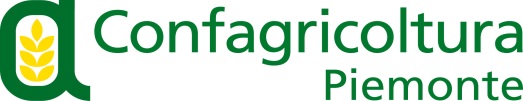 